Le Festival Français 2019Get your limited edition festival T-shirts!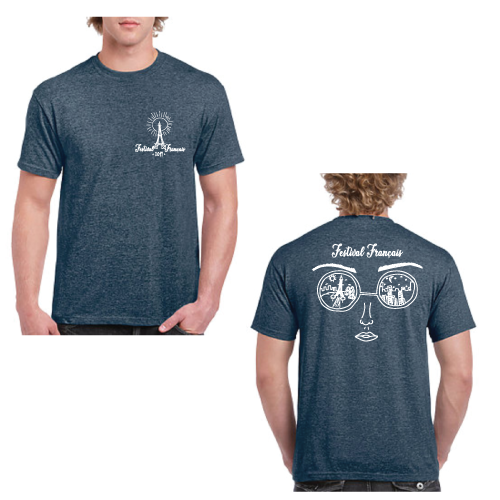 Only $8.50! Shirts are for sale online through March 11th.Payment is made through PayPal.Go to: http://bit.ly/FRENCHFEST2019